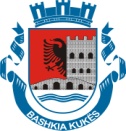 REPUBLIKA E SHQIPËRISËBASHKIA KUKESNr._______Prot.								       Kukes me__.__.2016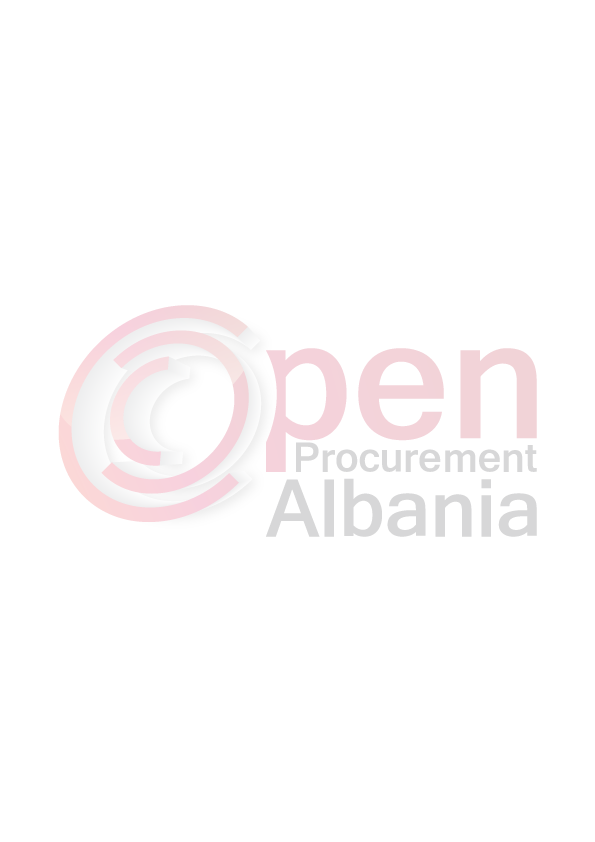 FORMULARI I NJOFTIMIT TE KONTRATES(Kopje e permbledhur e cila do te publikohet ne buletin)Autoriteti Kontraktor:           Bashkia Kukes                                                    Adresa: Sheshi Skenderbej, Lagj. Nr.5, Kukes  Nr. Tel/Fax 0242 2 2313Lloji i Proçedures se Prokurimit:   “Kerkese per Propozim” (Prokurim elektronik me lote)Objekti i prokurimit:                        “Blerje ushqimesh per konviktin”Fondi limit (nqs ka lote i ndarë sipas loteve): 5.624.550 leke - Pa TVSH                                                   (pesemilionegjashteqindenjezetekatermijeepeseqindepesedhjete)                                           Burimi i financimit:                                      Buxheti i ShtetitAfati i levrimit te mallit:    nga data e nenshkrimit te kontrates deri me 31.12.2016 Data e zhvillimit te tenderit:                              31.03.2016, ora 10.00Prokurim elektronik ne websitin zyrtar te Agjencise se Prokurimit Publik:https://www.app.gov.alAfati i fundit për paraqitjen e dokumentave: 31.03.2016, ora 10.00Prokurim elektronik ne websitin zyrtar te Agjencise se Prokurimit Publik:https://www.app.gov.alTITULLARI I AUTORITETIT KONTRAKTOR /OSE PERSONI IAUTORIZUAR PREJ TIJBashkim SHEHU (emri, mbiemri, firma, vula)